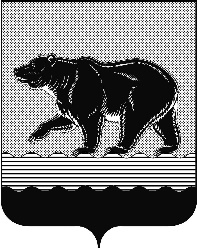 СЧЁТНАЯ ПАЛАТАГОРОДА НЕФТЕЮГАНСКА16 микрорайон, 23 дом, помещение 97, г. Нефтеюганск, 
Ханты-Мансийский автономный округ - Югра (Тюменская область), 628310  тел./факс (3463) 20-30-55, 20-30-63 E-mail: sp-ugansk@mail.ru www.admugansk.ru Заключение на проект постановления администрации города Нефтеюганска«О внесении изменений в постановление администрации города Нефтеюганска от 31.07.2019 № 140-нп «Об утверждении Порядка предоставления субсидии на возмещение части затрат застройщикам (инвесторам) по строительству объектов инженерной инфраструктуры» (далее - Проект)Счётная палата в соответствии с пунктом 7 части 2 статьи 9 Федерального закона от 07.02.2011 № 6-ФЗ «Об общих принципах организации и деятельности контрольно-счетных органов субъектов Российской Федерации и муниципальных образований» проводит финансово-экономическую экспертизу проектов муниципальных правовых актов (включая обоснованность финансово-экономических обоснований) в части, касающейся расходных обязательств муниципального образования.В соответствии с пунктом 3 статьи 78 Бюджетного кодекса Российской Федерации муниципальные правовые акты, регулирующие предоставление субсидий юридическим лицам (за исключением субсидий муниципальным учреждениям), индивидуальным предпринимателям, а также физическим лицам - производителям товаров, работ, услуг, должны соответствовать общим требованиям, установленным Правительством Российской Федерации.Постановлением Правительства Российской Федерации от 06.09.2016 № 887 «Об общих требованиях к нормативным правовым актам, муниципальным правовым актам, регулирующим предоставление субсидий юридическим лицам (за исключением субсидий государственным (муниципальным) учреждениям), индивидуальным предпринимателям, а также физическим лицам – производителям товаров, работ, услуг» (далее по тексту – Постановление Правительства РФ от 06.09.2016 № 887) определены общие требования к муниципальным правовым актам, регулирующим предоставление субсидий юридическим лицам (за исключением субсидий муниципальным учреждениям), индивидуальным предпринимателям, а также физическим лицам - производителям товаров, работ, услуг. Постановлением Правительства РФ от 06.09.2016 № 887 предусмотрены обязательные взаимосвязанные требования в части достижения результатов предоставления субсидии:- цели предоставления субсидий с указанием наименования государственной (муниципальной) программы, в случае если субсидии предоставляются в целях реализации соответствующих программ (подпункт «б» пункта 3);- результаты предоставления субсидии, которые должны быть конкретными, измеримыми и соответствовать результатам программ, указанных в подпункте «б» пункта 3 (в случае, если субсидия предоставляется в целях реализации такого проекта, программы) (подпункт «з» пункта 4);- требования к отчетности предусматривают определение порядка, а также сроков и формы представления получателем субсидии отчетности о достижении результатов, указанных в подпункте «з» пункта 4 (пункт 5);- меры ответственности за нарушение условий, целей и порядка предоставления субсидий, в том числе порядок и сроки возврата субсидий в бюджет бюджетной системы Российской Федерации в случае недостижения результатов, указанных в подпункте «з» пункта 4 (подпункт «б» пункта 6).Согласно пункту 3.1 Проекта результатом предоставления субсидии является достижение значения целевого показателя 11 «Количество застройщиков, получивших субсидию на возмещение части затрат застройщикам (инвесторам) по строительству систем инженерной инфраструктуры» таблицы 1 «Целевые показатели муниципальной программы», утвержденной постановлением администрации города Нефтеюганска от 15.11.2018 № 602-п «Об утверждении муниципальной программы города Нефтеюганска «Развитие жилищной сферы города Нефтеюганска» (далее по тексту – муниципальная программа).Указанный целевой показатель содержится в муниципальной программе, но не может являться результатом предоставления субсидии за не достижение которого  должно последовать применение мер ответственности к получателю субсидии, а также не позволит в рамках финансового контроля оценить результативность использования средств субсидии.Кроме того, проект не содержит обязательные требования, предусмотренные пунктом 5, подпунктом «б» пункта 6 Постановления Правительства РФ от 06.09.2016 № 887.Учитывая то, что Департамент градостроительства и земельных отношений администрации города Нефтеюганска является ответственным исполнителем муниципальной программы, осуществляет непосредственное предоставление настоящей субсидии, рекомендуем предусмотреть: 1. В муниципальной программе целевой показатель, который позволит оценить достижение результатов предоставления субсидии.2. В Проекте:- результаты предоставления субсидии, которые должны быть конкретными, измеримыми и соответствовать результатам муниципальной программы;- порядок, срок и форму представления получателем субсидии отчетности о достижении результатов предоставления субсидии;- порядок и сроки возврата субсидии в местный бюджет в случае недостижения результатов предоставления субсидии.На основании вышеизложенного, по итогам проведения экспертизы предлагаем провести работу по устранению выявленных недостатков указанных в настоящем заключении и уведомить Счётную палату о принятом решении в срок 05.06.2020.Председатель                                                                                       С.А. ГичкинаИсполнитель:инспектор инспекторского отдела № 1Счётной палатыФилатова Юлия ЕвгеньевнаТел. 8 (3463) 203303